РОССИЙСКАЯ ФЕДЕРАЦИЯ АДМИНИСТРАЦИЯ МУНИЦИПАЛЬНОГО ОБРАЗОВАНИЯБУДОГОЩСКОЕ ГОРОДСКОЕ  ПОСЕЛЕНИЕКИРИШСКОГО МУНИЦИПАЛЬНОГО РАЙОНАЛЕНИНГРАДСКОЙ ОБЛАСТИПОСТАНОВЛЕНИЕ от   05 июля 2016 года  № 79 [О внесении изменений в постановлениеот 11 марта 2014 года №18 «О  создании единой комиссии по осуществлению закупок для обеспечения  нужд муниципального образования Будогощское городское поселение Киришского муниципального района Ленинградской области»]	В связи с изменением ранее утвержденного состава   Единой комиссии по определению поставщиков, подрядчиков, исполнителей для заключения контрактов на поставку товаров, выполнение работ, оказание услуг для обеспечения  нужд муниципального образования Будогощское городское поселение Киришского муниципального района Ленинградской области (далее- Единая комиссия по осуществлению закупок для обеспечения  нужд муниципального образования Будогощское городское поселение Киришского муниципального района Ленинградской области),	ПОСТАНОВЛЯЮ:     1. Ввести в состав Единой комиссии по осуществлению закупок для обеспечения  нужд муниципального образования Будогощское городское поселение Киришского муниципального района Ленинградской области следующих членов комиссии:- Григорьеву Хрисулу Павловну – специалист второй категории администрации МО Будогощское городское поселение;- Гладинову Аллу Валерьевну - главный экономист МП «ККП г.п. Будогощь».          3. Контроль за исполнением настоящего Постановления возложить на заместителя главы администрации МО Будогощское городское поселение А.В.Брагина.           4. Опубликовать настоящее Постановление на официальном сайте поселения и в газете «Будогощский вестник».Глава администрации 		                                                                      И.Е.РезинкинРазослано: дело – 2, Прокуратура,  Брагин А.В., Иванова Н.С., Ефименко С.С., Павлюк М.Н., Смирнова Т.А., Богданова Е.В., Соболева О.Ю., Григорьева Х.П., Гладинова А.В., газета «Будогощский вестник».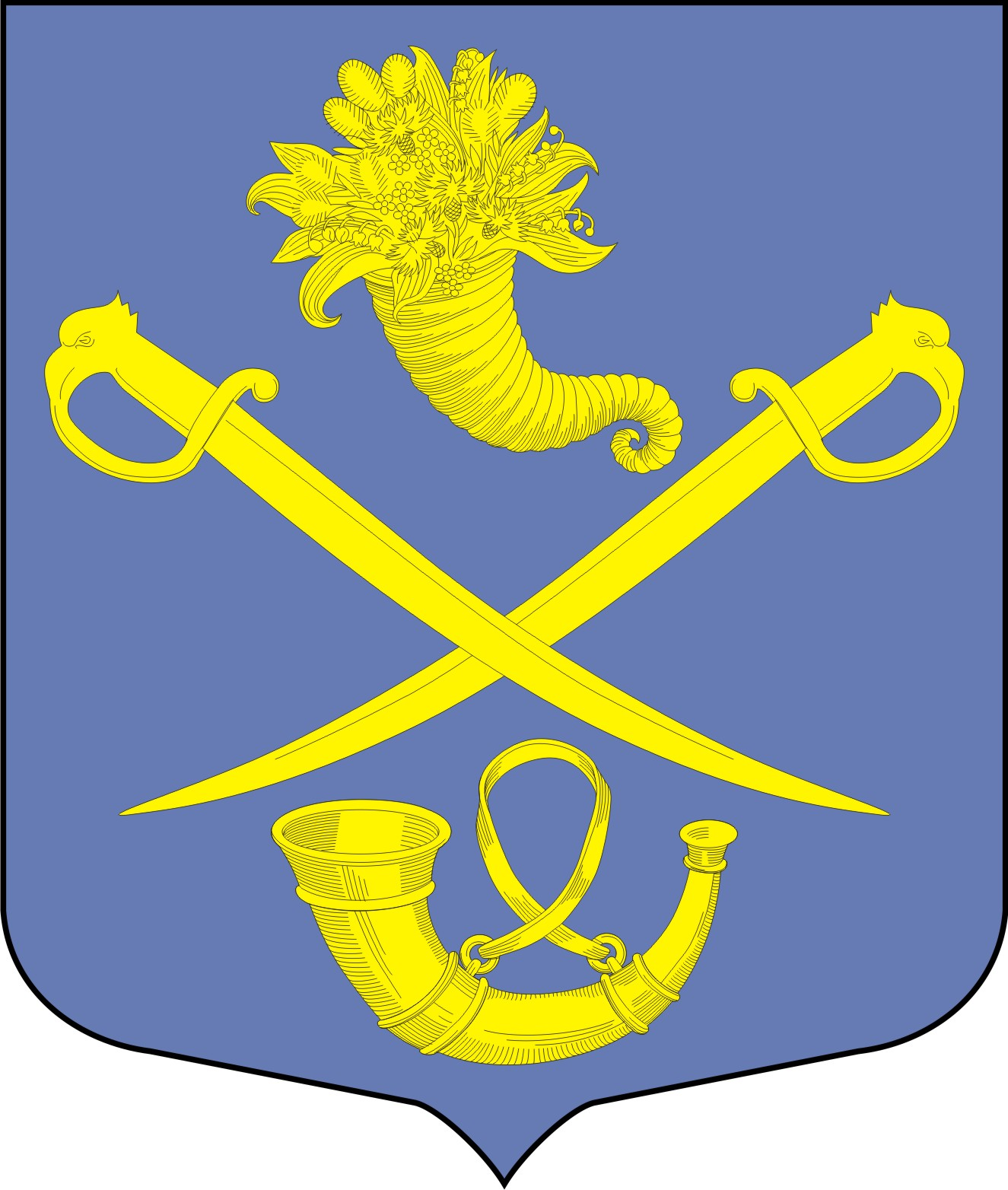 